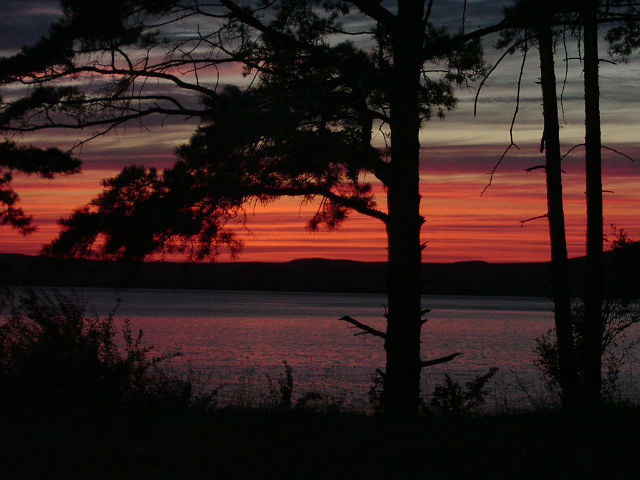 Татьяна ЛарионоваЗАКАТЗа  горизонтом  солнце  скрылосьИ,  дню  на  смену,  ночь  грядёт.Полоска  неба  обагриласьИ  добавленья  красок  ждёт.Уж  синевой  налились  тучиОт  горизонта  вдалеке.Нет,  не  совсем  типичный  случай,Я  вижу  в  небе  и  в  реке.Река  полна  свинцовой  ряби,Чем  дальше,  тем  она  черней.И  лишь  вблизи,  заката  ради,Следы  багрянца  есть  на  ней.Трава,  кусты,   деревья,  рядом,Над  кручей  берега  стоят.В  час  исполнения  обрядаДруг  другу  что-то  говорят.Быть  мог  их  сказ  про  дальний  берег,Что  солнце  спрятал  за  холмы.Услышать  сказ,  его  проверить,Увы,  никак  не  можем  мы.И  хорошо,  коль  насладитьсяКрасой  вечерней  смог  иной.А  может  мне  всё  это  снится,А  мир  реальный  не  такой?Н.Тимченко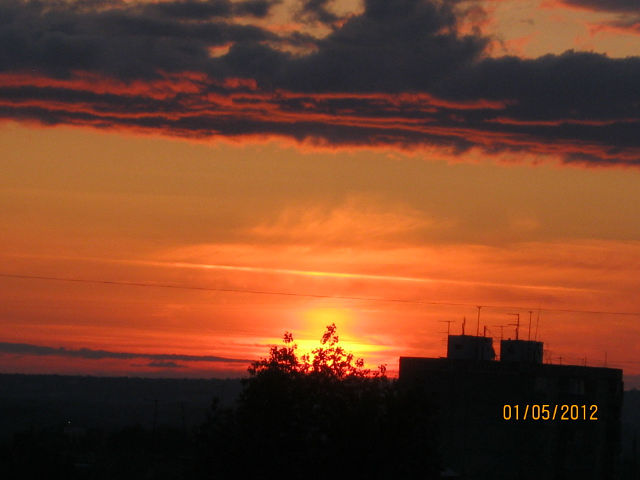              Людмила ХамрайМГНОВЕНИЯЗаката заревом суровымПрирода вся обагрена.И хоть видение не ново,Но вновь влечёт оно меня.У горизонта, сквозь багрянец,Последний солнца луч блестит.На облаках лежит румянец,А всё вокруг, как будто, спит.Лишь желтизна лучей последнихО дне ушедшем говорит.Способны те лучи надеждуНа день грядущий подарить.В лучах последних куст какой-тоГорит, как майские жарки.Уходит день, но очень стойкоХранит мгновения свои.Н.Тимченко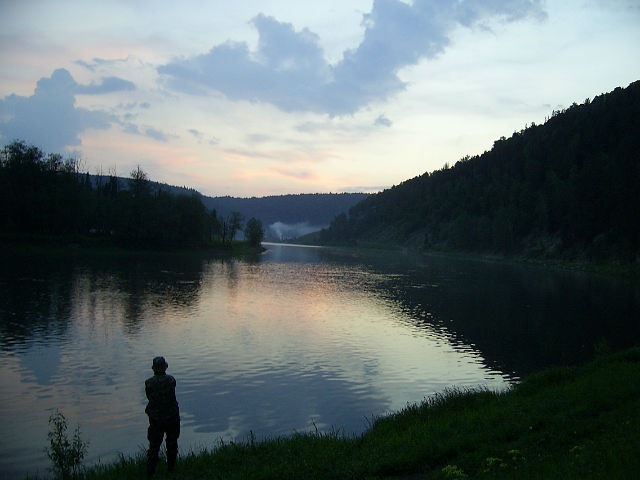      Сергей Овчинников                                                                  Рассвет над рекойРАССВЕТ  НАД  КИЗИРОМЛишь  облакам  своё  касаньеЛучи  успели  подарить.В  рассветный  миг  очарованьемКизир  любого  покорит!На  берегах,  как  среди  ночи,Ещё  черна  стоит  тайга.И,  если  даже  кто  захочет,Увидит,  вряд  ли  берега.Средь  черноты  на  водной  гладиПолоска  света  манит  вдаль.  И  встал  рыбак.  Удачи  ради,Ему  и  сна  совсем  не  жаль.На  фоне  гор  туман  клубится,Из-за  хребта  рассвет  спешит.Когда  смогу  я  очутитьсяНа  берегу  в  лесной  глуши!?Вот  небо  в  плёсе  отразилось,Придав  рассветный  колорит.У  рыбака,  чтоб  ни  случилось,Азарт  костром  в  душе  горит.Н.Тимченко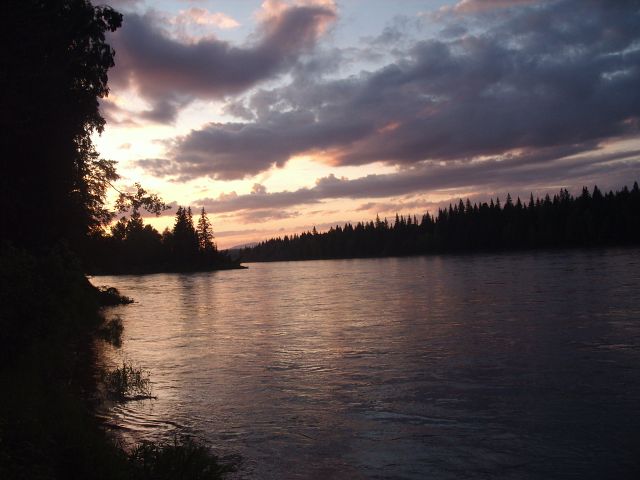 Александр Ярусов                                                              Река Кизир за селомСУМЕРКИЗаката  час.  А  у  природыМгновений  красочнее  нет!Особо,  в  тихую  погодуВ  ней  и  загадка,  и  ответ!Уж  полутьму  сгущают  тучи,В  просветах  остров  вижу  я.Зачем  искать  картину  лучше?Ведь  это  Родина  моя!Над  водной  рябью  нависаютКусты  на  левом  берегу.Перед  глазами  гладь  речная.На  правом  вижу  я  тайгу.Село  чуть  ниже  по  теченью,За  островком  стоит  оно.Кизир – источник  ощущений.Мне  с  ним  расстаться  суждено.Река  живёт  обычной  жизнью.Как  жизнь  течёт  воды  поток.А  Джеланджа  сольётся  ниже,С  водой  хрустальною  приток.Заката  время  сокращаетНам  чернота  нависших  туч.Но  завтра  снова  засияетНад  водной  гладью  солнца  луч!Н.Тимченко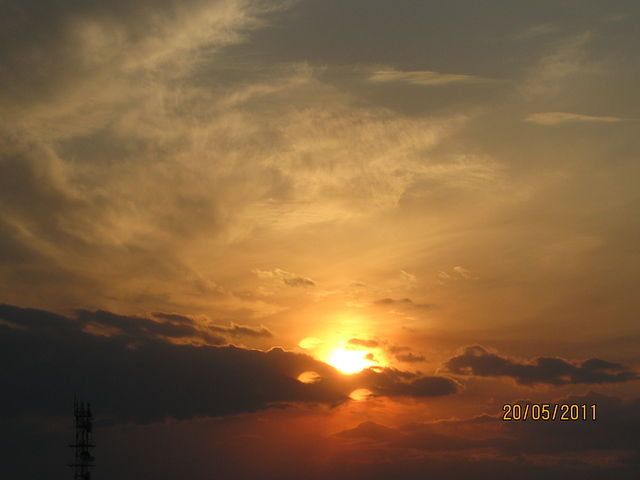 Людмила Хамрай                                                                                                    ЗакатУСТАВШЕЕ  СВЕТИЛО
«Какой  закат!», – заметит кто-то.Пленит  заката  красота.И  вновь  Всевышнего  работа,И  вновь  для  сердца  маета.Таких  мгновений  в  жизни  нашейНемало  видеть  довелось.Мгновенья  те  могли  быть  краше;Их  показать  не  удалось.А  здесь,  уставшее  светило,Вновь  совершив  обход  дневной,Укрыться  тучами  решило,Забрав с собой несносный зной.Н.Тимченко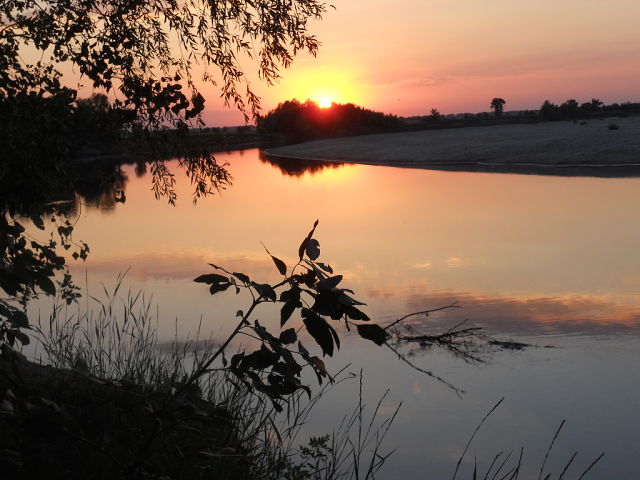 Татьяна Федяева                                                                         Чудо-рыбалкаЧУДО-РЫБАЛКАУж  солнца  диска  половинаЗа  дальний  берег  спать  ушла.И  вновь  природная  картинаМне  в  глубину  души  вошла. Игрою  красок  в  миг  волшебныйЯ  очарован  и  сражён.На  небесах  румянец  нежныйИ  от  воды  он  отражён.Над  водной  гладью  тишь  витает,На  берега  ложится  мгла.Уж  всё  живое  засыпает,Для  сладких  снов  пора  пришла.Но,  если  кто  не  спать  приехал,Расставит  «удочки»  в  тиши.Что  снасти  в  клетку,  не  помеха, А  услаждение  души.Сиди,  закатом  наслаждайся,И  пей  парную  тишину,За  рыбу  ты  не  опасайся.Поймают  снасти,  не  одну.Н.Тимченко